山 西 省 钢 结 构 协 会山西钢协[2023]第 17 号关于山西省钢结构协会2022年及2023年上半年三晋钢结构样板工程 评价结果公示的通知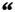 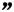 各会员单位：根据《三晋钢结构样板工程评价办法（试行）》有关规定和要求，2023 年6 月21 日，山西省钢结构协会三晋钢结构样板工程评价委员会在协会会议室组织召开 了2022年及2023年上半年“三晋钢结构样板工程”终审会议。会议首先听取了评价 办公室对三晋钢结构样板工程申报资料、现场核查、整改资料等情况的汇报，然后逐 一对每个申报项目的相关资料进行了详细的审查与讨论，最后通过无记名投票的方式 进行了最终评选。现将通过2022年及2023年上半年“三晋钢结构样板工程”评价的工程名单予以公示（见附件1）。公示期间，如对评价结果有异议，请以书面形式向山西省钢结构协会秘书处反映。反映情况时应署真实姓名和联系方式，匿名信函不予受理。公示日期：2023 年6 月22 日——2023年6 月28 日联系单位：山西省钢结构协会地址：太原市尖草坪区滨河时代广场1403 室联系人：李娜 ：18035166710山西省钢结构协会二〇二三年六月二十二日附件一：2022 年“三晋钢结构样板工程 ”公示名单2022 年“三晋钢结构样板工程 ”公示名单2022 年“三晋钢结构样板工程 ”公示名单2022 年“三晋钢结构样板工程 ”公示名单2022 年“三晋钢结构样板工程 ”公示名单序号申报登记号申报单位申报工程备注01YBGC-2022-01山西潇河建筑产业有限公司潇河国际会展中心中间组 团专业分包01YBGC-2022-01山西六建集团有限公司潇河国际会展中心中间组 团EPC总承包01YBGC-2022-01山西省建筑设计研究院有限公司潇河国际会展中心中间组 团设计01YBGC-2022-01山西潇河国际会展中心有限公司潇河国际会展中心中间组 团建设01YBGC-2022-01山西华翔工程项目咨询有限公司潇河国际会展中心中间组 团监理02YBGC-2022-02山西二建集团有限公司潇河国际会议中心EPC 总 承包03YBGC-2022-03山西八建集团有限公司山西杏花村汾酒厂股份有限公司销售中心施工项目2 次施工  总承包04YBGC-2022-04山西省安装集团股份有限公司内蒙古久泰乙二醇项目施工  总承包05YBGC-2022-05中铁十二局集团建筑安装工程有 限公司枫林九溪东区 D 地块项目（二期）施工  总承包06YBGC-2022-09山西建筑工程集团有限公司山西杏花村汾酒厂股份有 限公司综合活动中心施工  总承包07YBGC-2022-10山西四建集团有限公司山西.潇河新城 2 号酒店总包08YBGC-2022-11山西四建集团有限公司新源智慧建设运行总部（A 座、BC 座）总包2023 年上半年“三晋钢结构样板工程 ”公示名单2023 年上半年“三晋钢结构样板工程 ”公示名单2023 年上半年“三晋钢结构样板工程 ”公示名单2023 年上半年“三晋钢结构样板工程 ”公示名单2023 年上半年“三晋钢结构样板工程 ”公示名单序号申报登记号申报单位申报工程备注01YBGC-2023-01太原市第一建筑工程集团有限公 司绩溪县上庄景区游客中心及 滨水商业街项目施工总包02YBGC-2023-02山西五建集团有限公司潇河国际会展中心北侧组团 项目联合体 总承包 牵头人02YBGC-2023-02山西潇河国际会展中心有限公司潇河国际会展中心北侧组团 项目建设02YBGC-2023-02山西中太工程建设咨询有限公司潇河国际会展中心北侧组团 项目监理02YBGC-2023-02山西省建筑设计研究院有限公司潇河国际会展中心北侧组团 项目联合体总承包成员03YBGC-2023-03山西八建集团有限公司潇河国际会展中心南侧组团 项目联合体 总承包 牵头人03YBGC-2023-03山西潇河国际会展中心有限公司潇河国际会展中心南侧组团 项目建设03YBGC-2023-03山西省建筑设计研究院有限公司潇河国际会展中心南侧组团 项目联合体总承包成员03YBGC-2023-03山西潇河建筑产业有限公司潇河国际会展中心南侧组团 项目专业分包03YBGC-2023-03上海宝冶集团有限公司潇河国际会展中心南侧组团 项目专业分包03YBGC-2023-03太原理工大学建筑设计研究院有 限公司潇河国际会展中心南侧组团 项目监理04YBGC-2023-04山西一建集团有限公司山西·潇河新城 1 号酒店钢结 构工程EPC总承包05YBGC-2023-05中铁七局集团有限公司晋城市丹河新城金村新区起 步区商务中心 A 区项目施工  总承包06YBGC-2023-06山西二建集团有限公司智能高端装备产业园区基础设施及厂房配套项目焊接中心（一号厂房）、焊接中心（二号厂房）、下料中心项目施工  总承包07YBGC-2023-07山西二建集团有限公司高端冶金矿山机械用变速箱 生产线升级改造项目施工  总承包08YBGC-2023-08山西一建集团有限公司临汾市五一路快速通道工程总承包（EPC)-五一路与体育南街十字口环形天桥工程  总承包2023 年上半年“三晋钢结构样板工程 ”公示名单2023 年上半年“三晋钢结构样板工程 ”公示名单2023 年上半年“三晋钢结构样板工程 ”公示名单2023 年上半年“三晋钢结构样板工程 ”公示名单2023 年上半年“三晋钢结构样板工程 ”公示名单序号申报登记号申报单位申报工程备注09YBGC-2023-09山西建筑工程集团有限公司忻州市城区 2020 年城东片区新建道路、管网工程及城区道路智慧停车位建设项目-播明桥施工  总承包10YBGC-2023-10中国建筑第二工程局有限公司太忻一体化经济区（太原区）配套基础设施建设项目（一期）—标准化厂房（西地块施 工工程）施工  总承包10YBGC-2023-10山西钢铁建设（集团）有限公司太忻一体化经济区（太原区）配套基础设施建设项目（一期）—标准化厂房（西地块施 工工程）专业分包11YBGC-2023-11中铁城建集团第一工程有限公司智能高端装备产业园区基础设施建设及厂房配套项目加工装配联合厂房施工  总承包12YBGC-2023-13山西建筑工程集团有限公司山西大唐国际神头发电有限责任公司输煤系统煤场封闭改造工程施工  总承包13YBGC-2023-14山西建筑工程集团有限公司长治市文化场馆（档案馆、图 书馆）建设项目专业分包13YBGC-2023-14中冶天工集团有限公司长治市文化场馆（档案馆、图 书馆）建设项目施工  总承包